   Бекетов ауыл советы                                                           Администрация сельского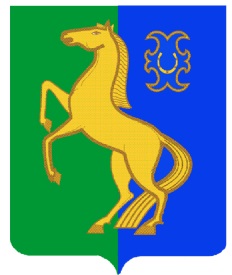 ауыл билəмəhе хакимиәте                                            поселения Бекетовский сельсоветмуниципаль районының                                                       муниципального районаЙəрмəĸəй  районы                                                              Ермекеевский районБашkортостан Республиĸаhы                                            Республики Башкортостан                         ҠАРАР                                                                                         ПОСТАНОВЛЕНИЕ                      23  май  2024 й.	                                      № 32                                   23  мая  2024 г.Об охране жизни людей на водных объектах сельского  поселенияБекетовский сельсовет муниципального района Ермекеевский районРеспублики Башкортостан          В соответствии  с Федеральным законом от 06.10.2003 г. № 131-ФЗ «Об общих принципах организации местного самоуправления в Российской Федерации», Постановления Правительства Республики Башкортостан от 17.06.2013 № 246 « Об утверждении Правил охраны жизни людей на воде в Республике Башкортостан и Правил пользования водными объектами для плавания на маломерных судах в Республики  Башкортостан», в целях обеспечения безопасности и снижения  травматизма людей в местах массового отдыха  населения на водных объектах сельского  поселения  Бекетовский сельсовет муниципального района Ермекеевский район Республики Башкортостан,ПОСТАНОВЛЯЮ:1. Организовать разъяснительную работу среди населения и детей по профилактике и предупреждению несчастных случаев на водоемах.2. Запретить купание населения в неустановленных местах путем выставления аншлагов (щитов), запрещающих купание в естественном водоеме - Бекетовском пруду.3. В период купального сезона проводить  патрулирование водоема и в случае выявления фактов нарушений Правил охраны жизни людей на водном объекте составлять административные протокола по ст. 13.12 КоАП Республики Башкортостан.4. Настоящее постановление вступает в силу со дня его подписания.6. Контроль над исполнением  настоящего постановления оставляю за собой.Глава сельского поселенияБекетовский сельсовет                                                             З.З. Исламова 